?АРАР                                                                                    РЕШЕНИЕ «15» ғинуар 2018 йыл                       № 117                    «15 » января 2018 годаО выделении и оборудовании мест на территориисельского поселения Ростовский сельсоветдля размещения предвыборных печатныхагитационных материаловВ соответствии с п. 7 ст.55 ФЗ “О выборах Президента Российской Федерации”, в целях недопущения нарушений общих условий агитации и информирования населения и в связи с подготовкой к проведению выборов Президента Российской Федерации, которые состоятся 18 марта 2018 года, Совет сельского поселения Ростовский сельсовет муниципального района Мечетлинский район Республики БашкортостанРЕШИЛ:1. Выделить и оборудовать на территории сельского поселения Ростовский сельсовет муниципального района Мечетлинский район Республики Башкортостан специальные места для размещения предвыборных печатных агитационных материалов зарегистрированных кандидатов и информационных материалов избирательных комиссий по адресу: 452561, Республика Башкортостан, Мечетлинский район, д. Ишалино, ул. Пролетарская, д.31.452561, Республика Башкортостан, Мечетлинский район, д. Ишалино, ул. Пролетарская, д.60.452561, Республика Башкортостан, Мечетлинский район, д. Теляшево, ул. Советская, д.39.452561, Республика Башкортостан, Мечетлинский район, д. Теляшево, ул. Советская, д.80.452561, Республика Башкортостан, Мечетлинский район, д. Теляшево, ул. Мостовая, д.7б.452561, Республика Башкортостан, Мечетлинский район, д. Такино,  ул. Мира, д.14.452561, Республика Башкортостан, Мечетлинский район, д. Такино,  ул. Мира, д.47.452561, Республика Башкортостан, Мечетлинский район, д. Такино,  ул. Мира, д.61.2. Настоящее решение обнародовать в здании администрации сельского поселения Ростовский сельсовет муниципального района Мечетлинский район Республики Башкортостан путем размещения на информационном стенде по адресу: 452561, Республика Башкортостан, Мечетлинский район, д.Теляшево, ул. Советская, д.83.3. Контроль за исполнением настоящего решения возложить на постоянную комиссию Совета сельского поселения Ростовский сельсовет муниципального района Мечетлинский район Республики Башкортостан по социально – гуманитарным вопросам.Глава сельского поселения                                                            Ф.В.Ахметшин  БАШКОРТОСТАН РЕСПУБЛИКА№ЫМ»СЕТЛЕ РАЙОНЫМУНИЦИПАЛЬ РАЙОНЫ*РОСТОВ АУЫЛ БИЛ»М»3СОВЕТЫ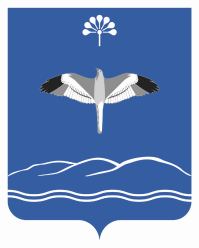 СОВЕТ СЕЛЬСКОГО ПОСЕЛЕНИЯРОСТОВСКИЙ СЕЛЬСОВЕТМУНИЦИПАЛЬНОГО РАЙОНАМЕЧЕТЛИНСКИЙ РАЙОНРЕСПУБЛИКИ БАШКОРТОСТАНСовет урамы,83. Тел2ш ауылы, 452561тел/факс 2-76-19;2-76-89; E-mail razilyanugmanova@mail.ruул. Советская, 83.д.Теляшево, 452561тел/факс 2-76-19;2-76-89; E-mail: razilyanugmanova@mail.ru